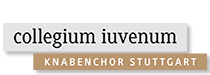 PressemitteilungMit Leidenschaft für die Kultur – Andreas Roßkopf prägt als Geschäftsführer seit 15 Jahren den Knabenchor collegium iuvenum Stuttgart
Andreas Roßkopf feiert ein Jubiläum. Der Geschäftsführer begleitet seit 15 Jahren den ökumenischen Knabenchor collegium iuvenum Stuttgart. Inspirierende Erlebnisse, Begegnungen und Projekte zeichnen seine abwechslungsreiche Tätigkeit aus, in der Kreativität und Flexibilität gefragt ist. Stuttgart. April 2022. „Ist ein Konzert verklungen und das Publikum verlässt berührt den Saal… ja, dann hat sich die viele Arbeit gelohnt,“ beschreibt Andreas Roßkopf, Geschäftsführer des ökumenischen Knabenchor collegium iuvenum Stuttgart (CIS) die Faszination seiner Aufgabe. „Jeder Knabe, jeder Mann im Chor, die Gemeinschaft – das ist etwas ganz Besonderes. Uns verbindet die Begeisterung für die Musik.“ Roßkopf, zu dessen Aufgaben es gehört, das Tagesgeschäft zu organisieren und durch ein umfangreiches Konzert- und Projektmanagement anzureichern, der für die Betreuung der Jugendstiftung des Chors und des Kuratoriums zuständig ist und auch die Sponsoren- und Fördererakquise betreibt, ist bereits seit 15 Jahren für den Knabenchor collegium iuvenum Stuttgart tätig. Er initiiert Konzertreisen im In- und Ausland, plant und organisiert sie. Kurz nach seinem Amtsantritt reist der Chor 2009 das erste Mal in seiner Geschichte nach Übersee. Auf Kanada folgen Touren durch Deutschland, Frankreich, Schweiz, Österreich, Italien, Norwegen, USA und Argentinien. Er liebt es, neue Projekte ins Leben zu rufen, kreativ zu sein. 2011 veranstaltet er den ersten Kulturtalk, in dessen Rahmen prominente Gäste aus Musik, Film und Tanz wie zum Beispiel Sir Roger Norrington, Eric Gauthier, Wolfgang Dauner oder Helene Schneiderman zu einem exklusiven Gespräch eingeladen werden. Er regt Kompositionsaufträge an, wie 2014 im Rahmen der ersten USA Reise mit dem Musiker und Komponisten Gregor Hübner. Es entstehen die „Six Songs of Innocence“ für gemischten Knabenchor und Streichquartett. Die Komposition wird im Rahmen des Chelsea Music Festivals in New York gemeinsam mit dem Sirius Quartet New York, in dem auch Gregor Hübner mitspielt, welturaufgeführt. Es folgen Deutschlandpremiere und CD-Produktion. Anlässlich des 30jährigen Chorjubiläums 2019 entwickelt sich unter dem Titel Württemberg trifft Baden ein gemeinsames Projekt mit dem Ensemble Recherche aus Freiburg. Aufgrund von Corona wurde das Projekt, durch das neue, extra in Auftrag gegebene Kompositionen, erklingen werden, auf November 2022 verschoben.                                                                                                                                                                          Roßkopf, geboren in Seoul, Korea, wächst im Bergischen Land auf. Nach Abitur und Wehrdienst bei der Marine in List auf Sylt, geht er für das Studium nach Freiburg. Im Anschluss beginnt er als Projektleiter bei Püpcke Kulturmarketing und ist mitverantwortlich für das Management der erfolgreichen Music-Comedy-Formation Tango Five, bevor er seine Tätigkeit beim Knabenchor collegium iuvenum Stuttgart aufnimmt. Eine Bereicherung für den Chor, hat er doch immer ein offenes Ohr für alle und eine ruhige, besonnene, Art – auch und gerade, wenn es wieder einmal hektisch zugeht. Genau diese Eigenschaften sind es auch, die sein Engagement bei der Freiwilligen Feuerwehr Stuttgart, Abteilung Wangen prägen. 24/7 ist er in Bereitschaft: „Piepst der digitale Funkmeldeempfänger, kann es sein, dass ich auch im Büro plötzlich alles stehen und liegen lassen muss, und zum Feuerwehrgerätehaus fahre“, erzählt Roßkopf. Ob da noch Zeit für anderes bleibt? „Ja. Ich liebe gutes Essen, das Reisen“, beschreibt er seine freien Zeiten, „spiele ein wenig Gitarre und E-Bass, bin gerne in der Natur. Ich mag es aber auch, wenn mich ab und zu absolute Stille umgibt.“ Roßkopf blickt auf eine abwechslungsreiche Zeit mit vielen schönen Erlebnissen und Begegnungen. Mittlerweile erlebt er die zweite, ja sogar dritte Männerchorgeneration. Die jetzigen Mitglieder des Männerchors hat er im Chor bereits als Knaben kennenlernen dürfen. Die Arbeit mit dem Knabenchor collegium iuvenum Stuttgart begeistert ihn, „zu sehen, wie die jungen Knaben und Männer diese singende, faszinierende Gemeinschaft bilden und so engagiert bei der Sache sind – das ist faszinierend und motiviert.“ Roßkopf freut sich jeden Tag aufs Neue auf die wunderbare, engagierte und inspirierende Zusammenarbeit mit und in dieser besonderen Gemeinschaft. Und der Knabenchor collegium iuvenum Stuttgart? Er ist stolz auf seinen Kulturmanager aus Leidenschaft. Der Chor dankt ihm von ganzem Herzen für sein Engagement und freut sich auf viele weitere, kreative Jahre der Zusammenarbeit.PressekontaktAnja Kalischke-Bäuerle			STORYTELLINGWaldackerweg 1073732 Esslingen Fon +49(0)711 99 765 550Fon +49(0)173 65 75 028Mail hello@storytelling-news.dewww.storytelling-news.dehttps://facebook/storybloghttps://de.linkedin.com/in/kalischkeChor Geschäftsführung:Andreas Roßkopfcollegium iuvenumLandhausstr. 29
70190 StuttgartTelefon (0711) 60 70 20-1Fax (0711) 60 70 20-3rosskopf@collegium-iuvenum.dewww.collegium-iuvenum.dePressebereich Knabenchor collegium iuvenumhttps://www.collegium-iuvenum.de/presse/download.php